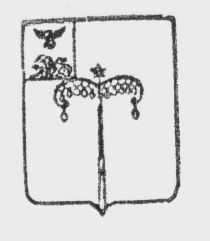 МУНИЦИПАЛЬНый РАЙОН «Красногвардейский район»Белгородской областиМУНИЦИПАЛЬНЫЙ СОВЕТ МуНИЦИПАЛЬНОГО РАЙОНА «КрасногвардейскИЙ Район»заседаниеРЕШЕНИЕ2023 года                                                                                                                                                     № ….В целях реализации Федерального закона от 02 марта 2007 года № 25-ФЗ «О муниципальной службе в Российской Федерации», закона Белгородской области от 24 сентября 2007 года № 150 «Об особенностях организации муниципальной службы в Белгородской области» и упорядочения оплаты труда муниципальных служащих Красногвардейского района Муниципальный совет Красногвардейского района р е ш и л:1. Определить структуру денежного содержания муниципального служащего Красногвардейского района (далее – муниципальные служащие): должностной оклад; ежемесячная надбавка за классный чин;ежемесячная процентная надбавка к должностному окладу за стаж муниципальной службы;ежемесячная процентная надбавка к должностному окладу за особые условия муниципальной службы;ежемесячное денежное поощрение, основанное на достижении показателей результативности профессиональной служебной деятельности;-	ежеквартальная премия за выполнение особо важных и сложных заданий;-	ежемесячная поощрительная надбавка, награжденным нагрудным знаком «Отличник муниципальной службы»;- единовременная выплата при предоставлении ежегодного оплачиваемого отпуска;-	материальная помощь.При определении фонда оплаты труда муниципальных служащих исходить из расчета 50 должностных окладов в год.2. Утвердить размеры должностных окладов, окладов за классный чин
муниципальных служащих Красногвардейского района (приложение № 1).3. Определить размеры ежемесячной надбавки за классный чин в твердой денежной сумме, используя следующую методику:Определяется самый высокий должностной оклад в группе должностей и устанавливается от этого оклада надбавка:за 1-й класс в сумме 31 процент;за 2-й класс в сумме 29 процентов;за 3-й класс в сумме 27 процентов.При этом надбавка за 3 класс в вышестоящей группе должностей была больше надбавки за 1 класс в нижестоящей группе должностей.Оклад за классный чин устанавливается с момента присвоения муниципальным служащим классных чинов.4.	Определить размеры ежемесячной процентной надбавки к должностному окладу за стаж муниципальной службы:при стаже муниципальной службы:от 1 года до 5 лет - 10 процентов;от 5 до 10 лет - 15 процентов;от 10 до 15 лет - 20 процентов;свыше 15 лет - 30 процентов.Надбавка за стаж муниципальной службы утверждается персонально каждому распорядительным актом руководителя органа местного самоуправления Красногвардейского района.5.	Утвердить:- Положение о порядке установления муниципальным служащим ежемесячной процентной надбавки к должностному окладу за особые условия муниципальной службы (приложение № 2);- Положение о порядке оценки деятельности муниципальных служащих для выплаты ежемесячного денежного поощрения, основанной на достижении показателей результативности профессиональной служебной деятельности (приложение № 3);- Положение о порядке выплаты муниципальным служащим ежеквартальной премии в зависимости от количества и качества выполнения ими особо важных и сложных заданий (приложение № 4);- Положение о единовременной выплате при предоставлении муниципальному служащему ежегодного оплачиваемого отпуска, материальной помощи и премировании муниципальных служащих (приложение № 5).6.	При установлении ежемесячной процентной надбавки к должностному окладу за работу со сведениями, составляющими государственную тайну, руководствоваться федеральным и областным законодательством о предоставлении социальных гарантий гражданам, допущенным к государственной тайне.7. Решение Муниципального совета Красногвардейского района от 
29 июня 2016 года № 5 «Об оплате труда муниципальных служащих Красногвардейского района» считать утратившим силу.8. Контроль за исполнением решения возложить на постоянную комиссию Муниципального совета Красногвардейского района по экономическому развитию, бюджету и налогам (Крутий B.C.).Председатель Муниципального совета          Красногвардейского района                                           Л.Н. МитюшинОб оплате труда муниципальных служащих Красногвардейского района